Publicado en Madrid el 20/05/2017 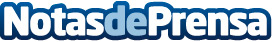 24 de Mayo, Día Nacional de la EpilepsiaEl 24 de mayo es el Día Nacional de la Epilepsia, una enfermedad que afecta a más de 700 mil personas en España

Las personas con epilepsia siguen sufriendo el estigma asociado a la enfermedad y con eso, el rechazo y la discriminación en distintos ámbitos sociales, como el escolar o laboral. La epilepsia es la segunda enfermedad neurológica más frecuente, sólo por detrás de las migrañas, pero todavía no se conoce suficientemente ya que se sigue ignorando la gran variabilidad de las crisis. Datos de contacto:Julieta Houghwww.epilepsiaespana.orgNota de prensa publicada en: https://www.notasdeprensa.es/24-de-mayo-dia-nacional-de-la-epilepsia_1 Categorias: Medicina Sociedad Madrid Infantil Eventos http://www.notasdeprensa.es